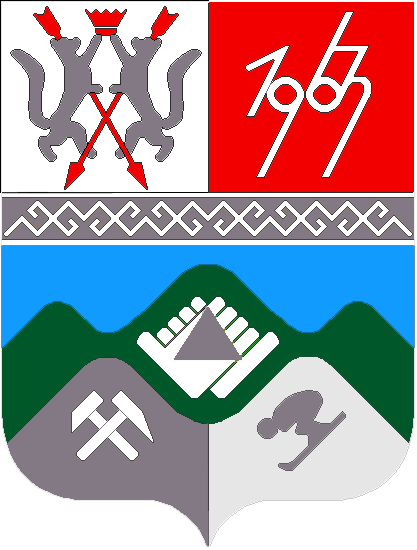 КЕМЕРОВСКАЯ ОБЛАСТЬМУНИЦИПАЛЬНОЕ ОБРАЗОВАНИЕ «ТАШТАГОЛЬСКИЙ МУНИЦИПАЛЬНЫЙ РАЙОН»СОВЕТ НАРОДНЫХ ДЕПУТАТОВ ТАШТАГОЛЬСКОГО МУНИЦИПАЛЬНОГО РАЙОНА РЕШЕНИЕот  « 20 »   августа 2019 года № 73-ррПринято Советом народных депутатовТаштагольского муниципального районаот 20  августа  2019 года О внесении изменений в решение Совета народных депутатов Таштагольского муниципального района от 25.12.2018 № 31-рр «О бюджете Муниципального образования «Таштагольский муниципальный район» на 2019 год и плановый период 2020 и 2021 годов»В соответствии с Бюджетным кодексом Российской Федерации, Федеральным законом от 06.10.2003 № 131-ФЗ «Об общих принципах организации местного самоуправления в Российской Федерации», руководствуясь уставом Таштагольского муниципального района, Совет народных депутатов Таштагольского   муниципального районаРЕШИЛ:1. Внести изменения в решение Совета народных депутатов Таштагольского муниципального района от 25.12.2018 № 31-рр «О бюджете Муниципального образования «Таштагольский муниципальный район» на 2019 год и плановый период 2020 и 2021 годов» (в редакции от 19.02.2019 № 44-рр; от 12.03.2019 № 46-рр; от 16.04.2019 № 51-рр; от 28.05.2019 № 58-рр; от 18.06.2019 № 62-рр; от 27.06.2019 № 66-рр; от 23.07.2019 № 70-рр ) следующего содержания:«Статью 1 решения Совета народных депутатов Таштагольского муниципального района 25.12.2018 № 31-рр «О бюджете Муниципального образования «Таштагольский муниципальный район» на 2019 год и плановый период 2020 и 2021 годов» изложить в новой редакции: «Утвердить основные характеристики бюджета Таштагольского муниципального района на 2019 год:общий объем доходов бюджета Таштагольского муниципального района в сумме 2954960,37 тыс. рублей;общий объем расходов бюджета Таштагольского муниципального района в сумме 2977414,37 тыс. рублей;дефицит бюджета Таштагольского муниципального района в сумме 22454 тыс. рублей, или 9,57 процентов от объема доходов бюджета Таштагольского муниципального района на 2019 год без учета безвозмездных поступлений и поступлений налоговых доходов по дополнительным нормативам отчислений и снижения остатков средств на счетах по учету местного бюджета.Утвердить основные характеристики бюджета Таштагольского муниципального района на плановый период 2020 и 2021 годов:общий объем доходов бюджета Таштагольского муниципального района на 2020 год в сумме 2052686,54 тыс. рублей и на 2021 год в сумме   1965539,04 тыс. рублей;общий объем расходов бюджета Таштагольского муниципального района на 2020 год в сумме 2052686,54 тыс. рублей и на 2021 год в сумме   1965539,04 тыс. рублей;	Пункт 1,2,6 статьи 10 решения Совета народных депутатов Таштагольского муниципального района от 25 декабря 2018 года № 31-рр «О бюджете Муниципального образования «Таштагольский муниципальный район» на 2019 год и плановый период 2020 и 2021 годов»»: Утвердить общий объем межбюджетных трансфертов, получаемых из областного бюджета, на 2019 год в сумме 2276627,57 тыс. рублей, на 2020 год в сумме 1556535,64 тыс. рублей, на 2021 год в сумме 1463112,14 тыс. рублей.Утвердить общий объем межбюджетных трансфертов, предоставляемых из бюджета Таштагольского муниципального района на 2019 год в сумме                        272957,18 тыс. рублей на 2020 год в сумме 70532,70 тыс. рублей, на 2021 год в сумме 70542,50 тыс. рублей.Утвердить общий объем иных межбюджетных трансфертов бюджетам поселений на 2019 год в сумме 224437,08 тыс. рублей, на 2020 год в сумме                 22100 тыс. рублей, на 2021 год в сумме 22100 тыс. рублей.2.  Приложение № 5 изложить в новой редакции, согласно Приложению №1 настоящего решения;Приложение № 8 изложить в новой редакции, согласно Приложению № 2 настоящего решения;Приложение № 9 изложить в новой редакции, согласно Приложению № 3 настоящего решения;Приложение № 10 изложить в новой редакции, согласно Приложению № 4 настоящего решения;3. Настоящее решение опубликовать в районной газете «Красная Шория» и разместить на официальном сайте администрации Таштагольского муниципального района в информационно-телекоммуникационной сети «Интернет».4. Настоящее решение вступает в силу с момента его официального опубликования.Глава Таштагольскогомуниципального района                                                            В.Н. МакутаПредседатель Совета народных депутатовТаштагольского муниципального района                                И.Г. Азаренок